Pasco County Schools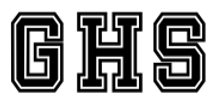 GRADUATION GUIDELINESClass of 2021    June 2, 2021Gulf High School is a smoke, vape, drug, alcohol and weapon-free campus. Please review the section on Permitted/Prohibited Items below.We welcome you to our Gulf High School Commencement Exercises Wednesday, June 2, 2021, at the GHS Des Little Stadium. We’re glad you’re with us!ENTRANCE PROCEDURES for guestsGuests of graduates are welcome to attend graduation at the GHS stadium. Two guests of the graduate will be able to sit on the field with the graduate; additional guests must sit in the stands. If you or one of your guests need wheelchair seating accommodations, be aware that the schools do not provide wheelchairs on site. Guests with mobility concerns are strongly encouraged to bring their own wheelchair or elect to view the livestream. We ask that guests in the stadium remain seated throughout the ceremony to ensure all guests are able to see the graduates. Please do not crowd down at the fence area.IMPORTANT: Gulf High School requires that the graduate and all guests of the graduate arrive and enter together. Please wait for your entire party to gather (the graduate and guests) before approaching a check-in table. COVID-19 expectationsFace coverings are strongly encouraged for all graduates and guests, particularly when entering, exiting, and moving throughout the stadium. Guests should maintain appropriate social distance between parties in the stands and when moving through the stadium concourse. Please be respectful of those around you.PARKINGParking for Commencement is free and available on a first come, first-served basis. We ask that all drivers obey safety rules. Please exercise patience entering and leaving parking lots.DISABILITY ACCESSDisability parking is available at the schools, on a first come, first-served basis.Please contact the school administration in advance to make any special arrangements.Sign language interpreters will be at all graduations. We will rope off an area on the home side bleachers so those needing these services will be closer to the interpreters.ENTRANCE/DismissalGraduates and their guests must arrive together for the check-in process.Each attendee is allowed to bring in one unopened bottle of water and an umbrella, if needed.Only clear bags of appropriate size will be allowed in, one per guest.At the end of the commencement ceremony, please leave the stadium. Graduates will collect their diploma at the designated area. Guests must wait by their vehicles.PERMITTED/PROHIBITED ITEMSSecurity has the right to inspect any item at any time for the purpose of safety.Permitted ItemsBags that are clear plastic, vinyl, or PVC and do not exceed 12" x 6" x 12"One-gallon clear plastic freezer bagsSmall clutch bags, with or without a handle or strap, that do not exceed 4.5" x 6.5"Bags that contain necessary medical itemsWater, in sealed plastic bottles; must fit inside the permitted-sized bagUmbrellas, one per guest, if necessaryCameras and video recorders (Clear Bag Policy applies to camera bags)Strollers (except for in the seating areas)Diaper bags containing appropriate items for baby careProhibited ItemsFor the safety, security, and experience of all guests, the following items are prohibited:Backpacks and bags that do not follow clear bag specificationsWrapped gifts or packages wherein the contents are not visible     	AlcoholFirearms or weapons						Glass and aluminum containersPasco County School campuses are tobacco-free campuses and there will be no tobacco products, smoking, or vapingLarge items, such as banners and posters, or amplification equipment, such as bullhorns or megaphonesBy following these guidelines, we can host a wonderful morning for theGulf High School Class of 2021 and all guests.You may wish to use this hashtag for photos   #ghsgraduation2021